Publicado en Lleida el 04/05/2022 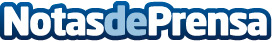 OliBa Green Beer patrocina al nuevo club Lleida Handbol ClubEl balonmano femenino de Lleida inicia una etapa ilusionante y muy prometedora gracias al acuerdo entre OliBa Green Beer y el Lleida Handbol Club, un nuevo proyecto que unirá a la Associació Lleidatana d’Handbol y al Club Handbol Lleida Pardinyes. La primera cerveza verde de oliva del mundo será el patrocinador del equipo femenino sénior, un acuerdo que impulsará su profesionalización y que potenciará el reconocimiento y proyección de este deporte, especialmente el equipo femenino, y de la ciudad de LleidaDatos de contacto:Com360 - OliBa Green Beer682 437 748Nota de prensa publicada en: https://www.notasdeprensa.es/oliba-green-beer-patrocina-al-nuevo-club_1 Categorias: Nacional Gastronomía Marketing Restauración Otros deportes Consumo http://www.notasdeprensa.es